湖口鄉衛生所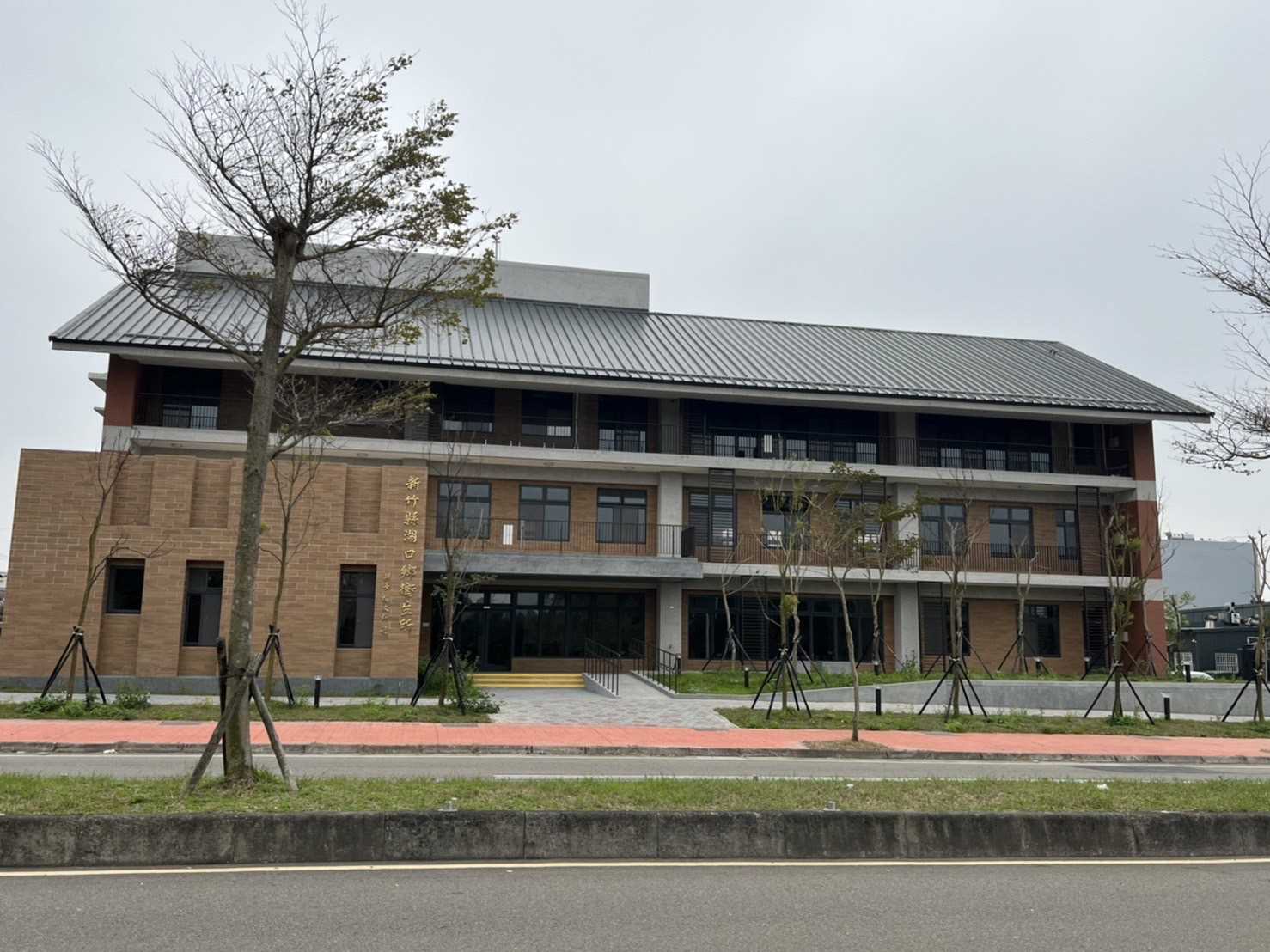 